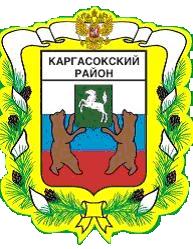 МУНИЦИПАЛЬНОЕ ОБРАЗОВАНИЕ «Каргасокский район»ТОМСКАЯ ОБЛАСТЬАДМИНИСТРАЦИЯ КАРГАСОКСКОГО РАЙОНАПОСТАНОВЛЕНИЕПОСТАНОВЛЕНИЕПОСТАНОВЛЕНИЕПОСТАНОВЛЕНИЕПОСТАНОВЛЕНИЕ09.03.2021№ 52с. Каргасокс. Каргасокс. Каргасокс. КаргасокО присвоении спортивных разрядовО присвоении спортивных разрядовНа основании пункта 7 статьи 22 Федерального закона от 04.12.2007 №329-ФЗ «О физической культуре и спорте в Российской Федерации», и поступивших ходатайств о присвоении спортивных разрядовНа основании пункта 7 статьи 22 Федерального закона от 04.12.2007 №329-ФЗ «О физической культуре и спорте в Российской Федерации», и поступивших ходатайств о присвоении спортивных разрядовНа основании пункта 7 статьи 22 Федерального закона от 04.12.2007 №329-ФЗ «О физической культуре и спорте в Российской Федерации», и поступивших ходатайств о присвоении спортивных разрядовНа основании пункта 7 статьи 22 Федерального закона от 04.12.2007 №329-ФЗ «О физической культуре и спорте в Российской Федерации», и поступивших ходатайств о присвоении спортивных разрядовНа основании пункта 7 статьи 22 Федерального закона от 04.12.2007 №329-ФЗ «О физической культуре и спорте в Российской Федерации», и поступивших ходатайств о присвоении спортивных разрядовАдминистрация Каргасокского района постановляет:Администрация Каргасокского района постановляет:Администрация Каргасокского района постановляет:Администрация Каргасокского района постановляет:Администрация Каргасокского района постановляет:Присвоить спортивный разряд согласно перечню:второй разрядПрисвоить спортивный разряд согласно перечню:второй разрядПрисвоить спортивный разряд согласно перечню:второй разрядПрисвоить спортивный разряд согласно перечню:второй разрядПрисвоить спортивный разряд согласно перечню:второй разрядАртуганова Наталья АлександровнаРусанова Надежда Владимировна   Кожухарь Анастасия ВладимировнаТрифонова Виктория ИльиничнаФилюк Ульяна Константиновна Севостьянова Екатерина ДмитриевнаАртуганова Наталья АлександровнаРусанова Надежда Владимировна   Кожухарь Анастасия ВладимировнаТрифонова Виктория ИльиничнаФилюк Ульяна Константиновна Севостьянова Екатерина ДмитриевнаАртуганова Наталья АлександровнаРусанова Надежда Владимировна   Кожухарь Анастасия ВладимировнаТрифонова Виктория ИльиничнаФилюк Ульяна Константиновна Севостьянова Екатерина Дмитриевналёгкая атлетикалёгкая атлетикалёгкая атлетикалёгкая атлетикалёгкая атлетикалёгкая атлетикалёгкая атлетикалёгкая атлетикалёгкая атлетикалёгкая атлетикалёгкая атлетикалёгкая атлетикатретий разрядтретий разрядтретий разрядтретий разрядтретий разрядАскальдович Милана АлексеевнаЗагайнова Кристина ДенисовнаЛуговская Дарья ВикторовнаШмараев Дмитрий ИльичСазонов Андрей ДенисовичЛожников Александр АлександровичАскальдович Милана АлексеевнаЗагайнова Кристина ДенисовнаЛуговская Дарья ВикторовнаШмараев Дмитрий ИльичСазонов Андрей ДенисовичЛожников Александр АлександровичАскальдович Милана АлексеевнаЗагайнова Кристина ДенисовнаЛуговская Дарья ВикторовнаШмараев Дмитрий ИльичСазонов Андрей ДенисовичЛожников Александр Александровичлёгкая атлетикалёгкая атлетика лёгкая атлетика лёгкая атлетика лёгкая атлетикалёгкая атлетикалёгкая атлетикалёгкая атлетика лёгкая атлетика лёгкая атлетика лёгкая атлетикалёгкая атлетикаНастоящее постановление вступает в силу со дня официального опубликования в порядке, установленном Уставом муниципального образования «Каргасокский район».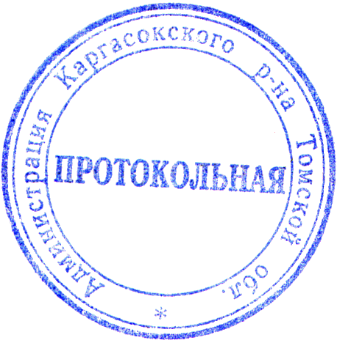 Настоящее постановление вступает в силу со дня официального опубликования в порядке, установленном Уставом муниципального образования «Каргасокский район».Настоящее постановление вступает в силу со дня официального опубликования в порядке, установленном Уставом муниципального образования «Каргасокский район».Настоящее постановление вступает в силу со дня официального опубликования в порядке, установленном Уставом муниципального образования «Каргасокский район».Настоящее постановление вступает в силу со дня официального опубликования в порядке, установленном Уставом муниципального образования «Каргасокский район».Глава Каргасокского районаГлава Каргасокского районаГлава Каргасокского районаА.П. АщеуловА.П. АщеуловД.Л.  Котлягин8(38253)2228Д.Л.  Котлягин8(38253)2228Д.Л.  Котлягин8(38253)2228